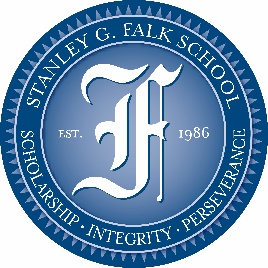 Contact:Mary Czopp												Chief Communications and Development OfficerCell: 716-725-5393Press ReleaseStanley G. Falk School expands to meet growing community needA fourth school building set to open in the Fall in the City of TonawandaBuffalo, N.Y. – Stanley G. Falk School, founded in 1986, is pleased to announce the opening of its newest school location on Mullen Street in the City of Tonawanda. This will be the fourth location for the Stanley G. Falk campus adding on to the current locations including Falk-Roosevelt in Kenmore, Falk-Cambridge in Tonawanda and Falk-Rossler in Cheektowaga. This newest addition, which will now be called Falk-Mullen, is the current Mullen Elementary School for the City of Tonawanda. The Stanley G. Falk School will continue to use this building as an elementary school for students ages kindergarten through third grade. “Expanding our geographic footprint will allow the Stanley G. Falk School to serve a greater number of students and help meet the growing need of special education supports in our community. Following the pandemic, there has been a rise in the social and mental health crisis, especially among young people. We need more special education classrooms for our younger students to help them thrive,” said Rachael Greene, Superintendent of the Stanley G. Falk School.Superintendent Rachael Greene will be available for interviews to discuss the opening of the new school building. Planning for the new school building started earlier this year with both board approval from the Tonawanda City School Board and The New York State Department of Education. Following the Tonawanda City School District public vote in May, the Stanley G. Falk School moved forward with staffing and recruitment plans for the new school. The school plans on hiring an additional 30 new employees ranging from teachers, teacher’s aides, food services and cleaners. The anticipated move-in date is slated for July 5th. Stanley G. Falk School has worked collaboratively with Buffalo Public School district and leaders from over 44 other districts to ensure the placement and transition of all students. Since 1986, the Stanley G. Falk School, a New York State Department of Education approved special day school, has provided educational support services for students aged 5 to 21 who have special learning and behavioral needs. Students receive instruction in highly structured, small classroom settings. ###